BACCALAURÉAT PROFESSIONNEL Installateur en Chauffage, Climatisation et Énergies Renouvelables DOSSIER TECHNIQUESous épreuve : E32Unité U32Travaux d’amélioration de l’efficacité énergétique et de dépannageSESSION : 0 – 2024Situation 2 : E32bTravaux de dépannage d’une installationDossier technique - sujet 0 - 1 -Ce dossier comprend 5 pages numérotées de 1/5 à 5/5Mise en place d’un corps de robinet thermostatique après une rénovation énergétique d’un logement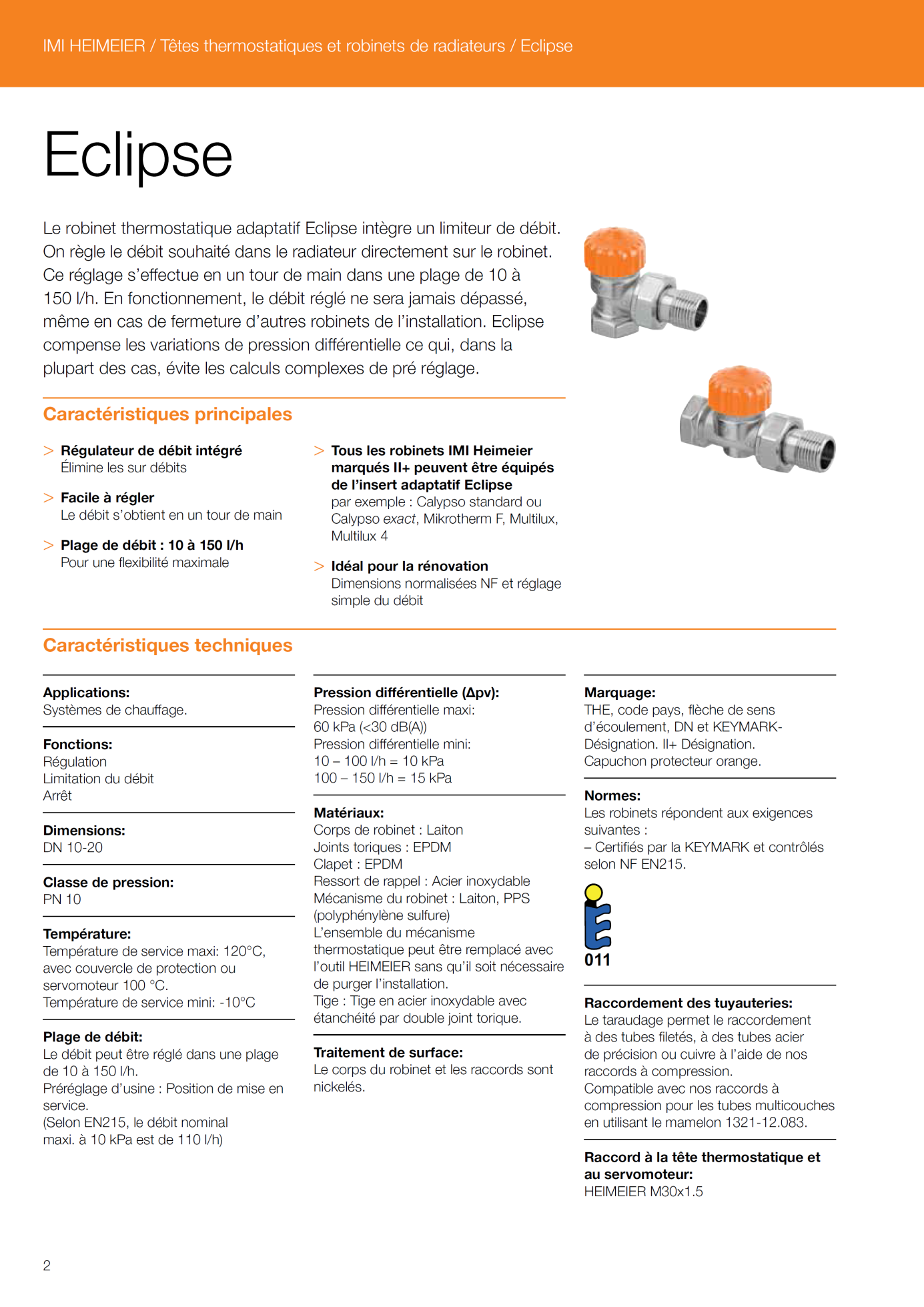 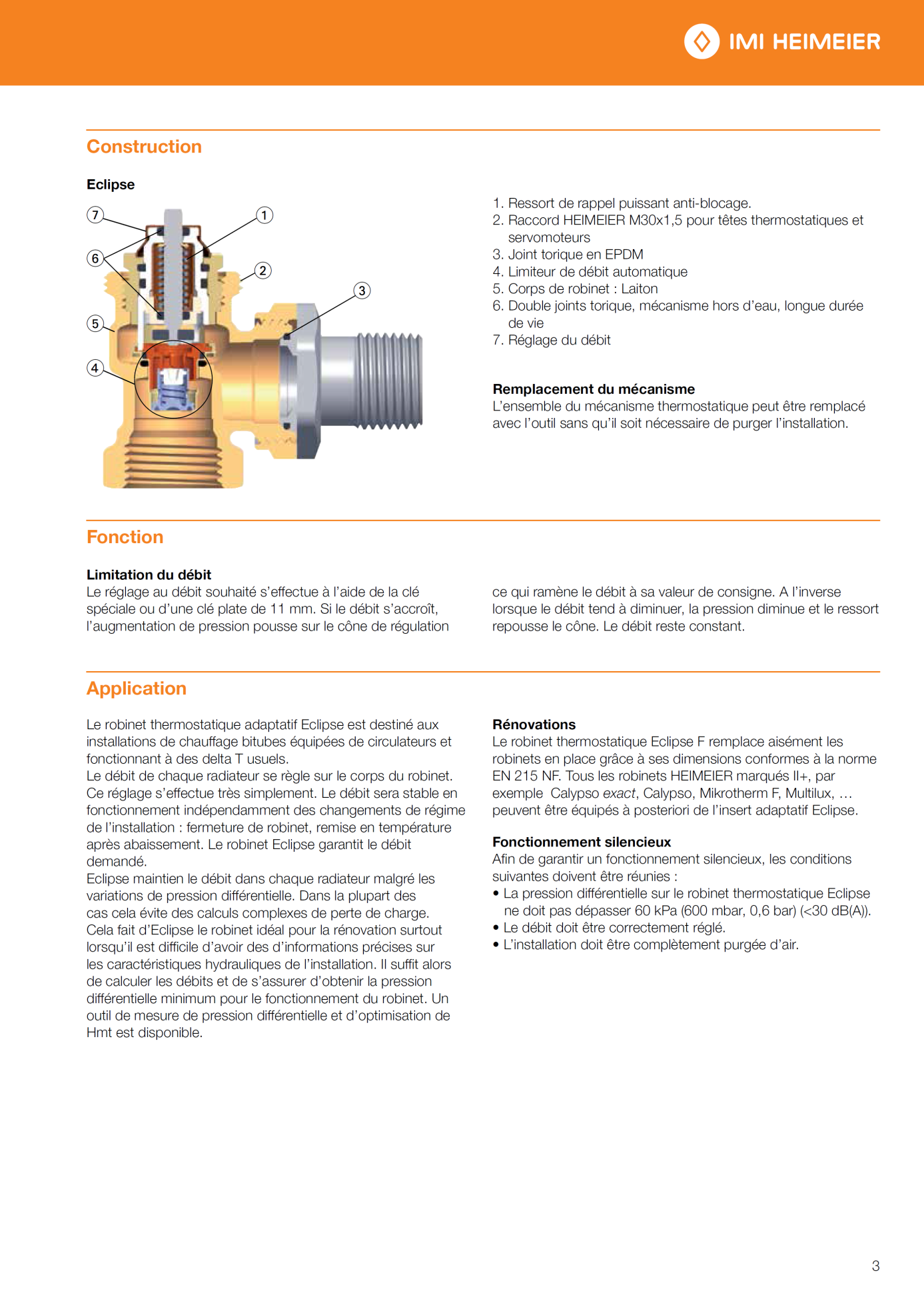 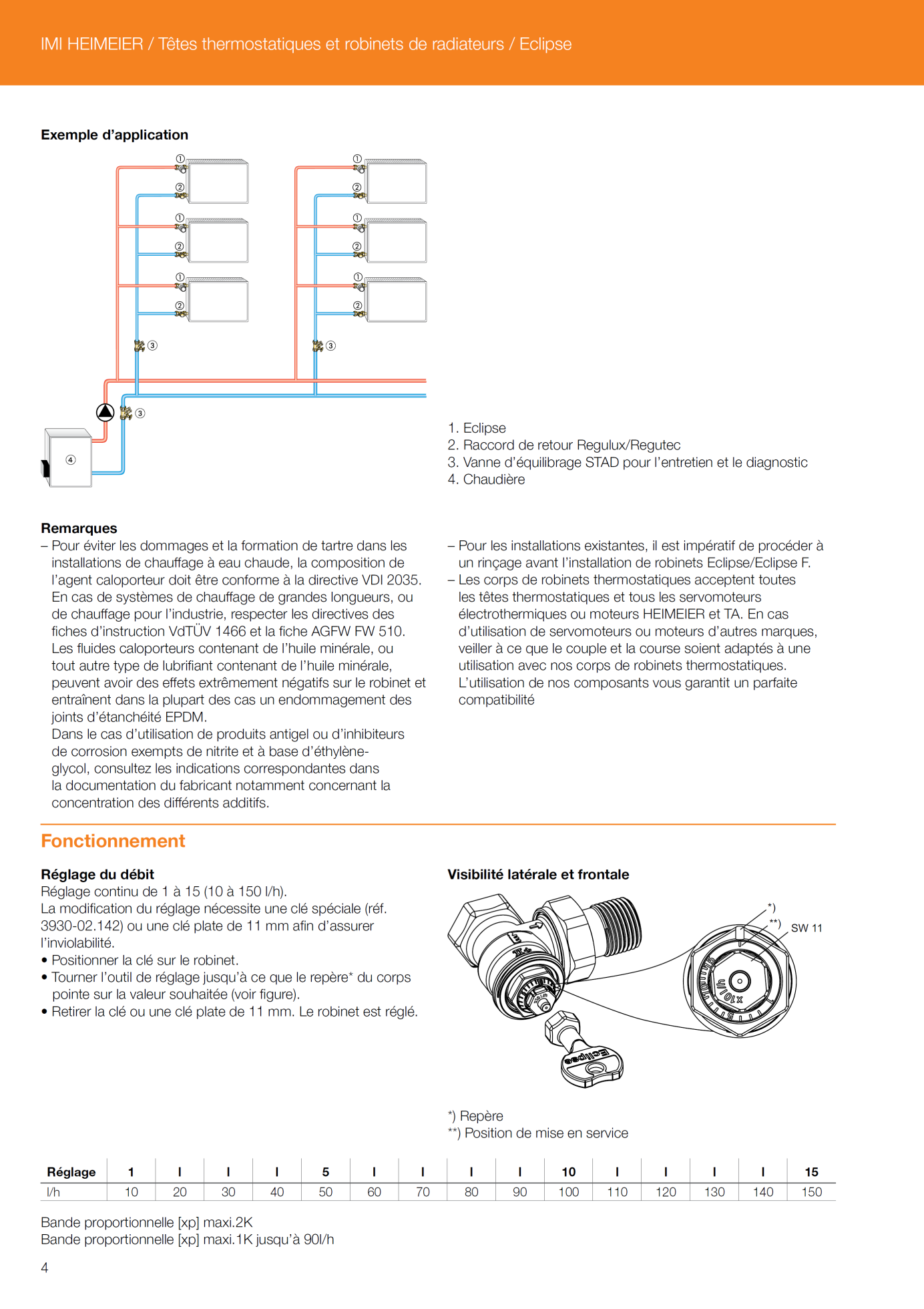 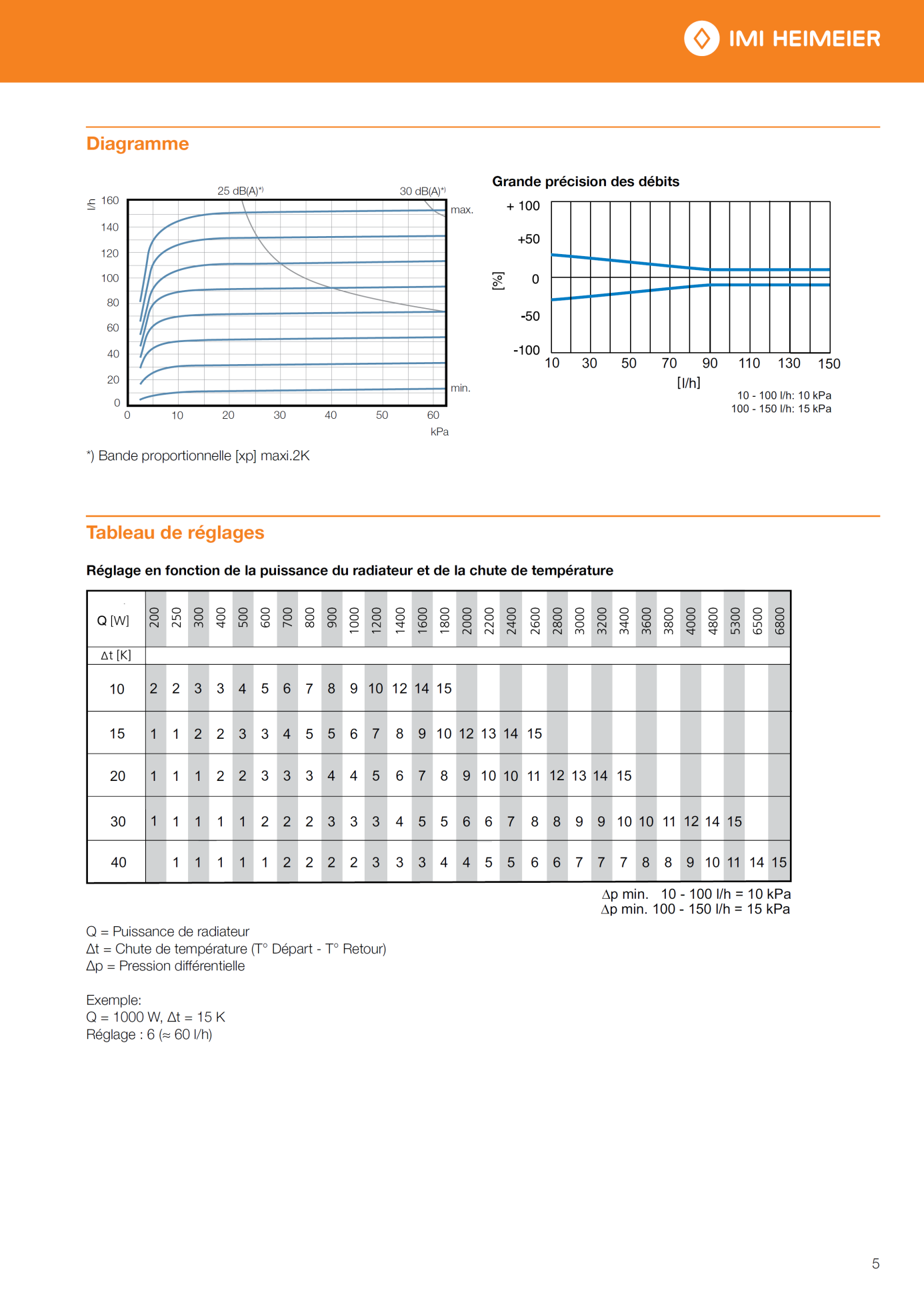 